GOVERNMENT OF ANDHRA PRADESH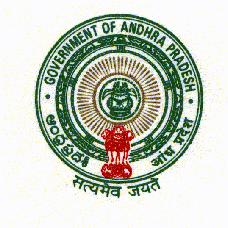 A B S T R A C TA.P. Reorganisation Act, 2014 –Authorisation to open Zero balance DDO Current Account (s) by the D.D.Os of Andhra Pradesh in State Bank of India, Gowliguda Branch, Hyderabad  –Orders – Issued.--------------------------------------------------------------------------------------------------------------------------FINANCE (TFR) DEPARTMENTG.O.Ms.No.								Dated:  29.05.2014									Read the following:-G.O.Ms.No.90, Finance (TFR) Department,  dated 31.01.2002.G.O.Ms.No.116, Finance (TFR) Department, dated 21.05.2014From the Pay & Accounts Officer, Hyderabad letter No.PAO/Admn./U.I/2014-15/059,  dated 28.05.2014.				---O R D E R :	In the reference 1stread above, orders were issued to open a “Zero Balance” Joint Current Account without any initial deposit on his designation and in the designation of second key holder of the cash chest in Government Bank only to facilitate crediting of Non-Government deductions of salary component.  2.	In the reference 2nd read above, Government have issued orders assigning new DDO codes in “27” series to the Andhra Pradesh State Heads of Departments/Drawing and Disbursing Officers who will be functioning at Hyderabad from 02.06.2014 onwards.   Government have permitted for conducting Government transactions with the State Bank of India, Gowliguda Branch, Hyderabad in respect of transactions arising at Hyderabad relating to Andhra Pradesh State with effect from 02.06.2014 onwards vide Government Memo.No.10342-A/189/TFR/2014, dated 06.05.2014. 3.	In the reference 3rd read above, the Pay & Accounts Officer, Hyderabad has requested the Government to accord necessary permission to all the Heads of Departments/Drawing and Disbursing Officers of residuary State of Andhra Pradesh who will function at Hyderabad and who are assigned DDO Codes in “27” series, to open Zero balance DDO Current Accounts in State Bank of India, Gowliguda Branch with effect from 02.06.2014 onwards for parking of Non-Government deductions amount.4.	Government after careful consideration of matter hereby permit all the Heads of Departments/Drawing and Disbursing Officers of residuary State of Andhra Pradesh who will function at Hyderabad and who are assigned DDO Codes in “27” series, to open “Zero balance” DDO Current Account in State Bank of India, Gowliguda Branch with effect from 02.06.2014 onwards for parking of Non-Government deductions etc.Any Heads of Departments who are not allotted DDO Code in the Annexure of G.O.  2nd read above shall approach the Director of Treasuries and Accounts, A.P.Hyderabad / Director of Works Accounts (W&P) A.P.Hyderabad / Pay & Accounts Officer,Andhra Pradesh, Hyderabad for allotment of DDO Code.											        P.T.O.						:: 2  ::5.	All the Heads of Departments and Secretariat Departments are requested to issue suitable instructions to their subordinate Officers under their control to follow the above orders. 6.	This G.O. is available in Andhra Pradesh Government Website http:///goir.ap.gov.in.(BY ORDER AND IN THE NAME OF THE GOVERNOR OF ANDHRA PRADESH)        L.PREMACHANDRA REDDY,SECRETARY TO GOVERNMENT (B&IF)ToAll the Secretariat Departments.All the Heads of Departments.The Principal Secretary to Governor of Andhra Pradesh, Rajbhavan.All Special Chief Secretaries/Principal Secretaries/Secretaries to Government.The Secretary, A.P. Public Service Commissioner, A.P. Hyderabad.The Registrar General of A.P. High Court, Hyderabad.The Registrar of A.P. Administrative Tribunal, Hyderabad.The Director of Treasuries and Accounts, A.P. Hyderabad.The Pay & Accounts Officer, Hyderabad.The Director of Works Accounts, A.P. Hyderabad.Copy to: The Director (IT) Finance Department.All the Officers in Finance Department.All Sections in Finance Department.Budget Computer Section.Copy to  Principal Accountant General (A&E) A.P. Hyderabad.Copy to Principal Accountant General (Audit) A.P.Hyderabad.SF/SCs. -oOo-